Учет этнокультурных и социально-психологических особенностей семей, имеющих миграционную историю.Выступление на мастермайндев рамках методического совета педагогов-психологовобразовательных организаций г. Тамбова29.02.2024Нестерова Г.А.педагог-психолог МАОУ СОШ № 22 с углубленным изучением отдельных предметов г. ТамбовВ последние годы возросло количество детей мигрантов в образовательных учреждениях. Школы сталкиваются с трудностями в адаптации детей мигрантов в образовательных учреждениях. Важным условием в решении данного вопроса, является взаимодействие школы с родителями мигрантами. И здесь задача школы рассмотреть семью как систему, чтобы комплексно решить проблему адаптации детей мигрантов в образовательных учреждениях. Правила взаимодействия в семьях мигрантов друг с другом и с внешним окружением - задают внешние и внутренние границы семьи [2].Д. Джексон определял границы как правила, как устойчиво используемые способы поведения, которые определяют особенности взаимодействия членов семьи между собой и с внешним миром. Типичным примером такого устройства границ - может служить семья, оказавшаяся по тем или иным причинам в чуждом для нее окружении и нацеленная на ассимиляцию в данном обществе. Такая семья стремится максимально сохранить свой жизненный уклад, привычки, иногда отказывается учить новый для себя язык, не поощряет или запрещает внесемейное общение детей.Внутренние границы семьи - границы внутри семьи для каждого члена. В норме способствуют структурированию здорового психологического пространства семьи. В нормальных, здоровых семьях границы остаются ясно очерченными и проницаемыми. Создаются условия для полноценного развития детей и эффективного взаимодействия как внутри, так и за пределами семейной системы. Внешние границы семьи способствуют формированию идентичности семьи. В норме границы должны быть взаимопроницаемы, когда нужно, они открываются [2]. Размытые границы внутри семьи ребенку не дают отстаивать свое пространство. Нечеткие границы внутри семьи не только тормозят развитие ее членов, но и способствуют образованию коалиций. Так, мать, чувствуя недостаточную эмоциональную отдачу со стороны отца, может приблизить к себе сына, и будет проецировать на него чувства, в норме адресованные отцу. Такая мать растит мужчину как для себя и потом, когда приходит пора его «отдавать», она очень этому сопротивляется. Размытые внешние границы предполагают, что у членов семьи много связей с окружающими и мало между собой. Такая семья превращается в «проходной двор», где вечно толпится куча народа, где никто надолго не остается один [2]. Границы восточного типа семьи внутри системы имеют закрытый характер. Жена не в курсе дел мужа, что у него на душе. Мужу важно, чтобы у жены было хорошее настроение. Этого достаточно. Между мужем и женой нет философии. При таких границах муж не может положиться в делах на жену и доверить ей свои дела. А жена не может положиться на мужа. Внешние границы открыты и старшие члены системы (родители и т.д.) могут в любое время зайти в пространство семьи [5]..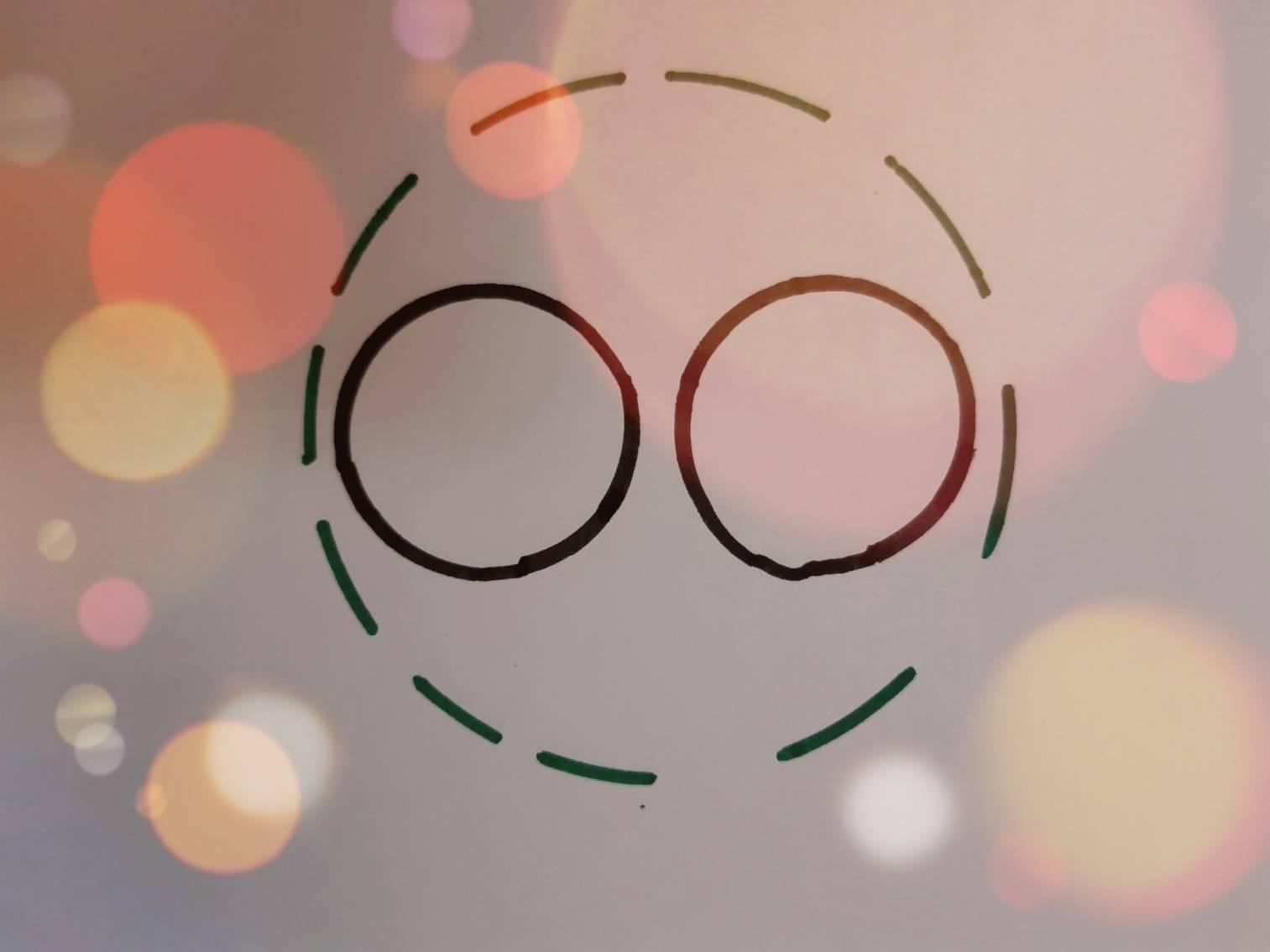 Границы западного типа внутри семьи между мужем и женой открыты. Жена знает сколько зарабатывает муж, как обстоят его дела, что у него на душе. Муж также в курсе того, как обстоят дела у жены, что она чувствует. Между ними есть философия. Внешние границы закрыты. Это позволяет членам семьи выстраивать прочные связи между собой и являться опорой друг для друга [5].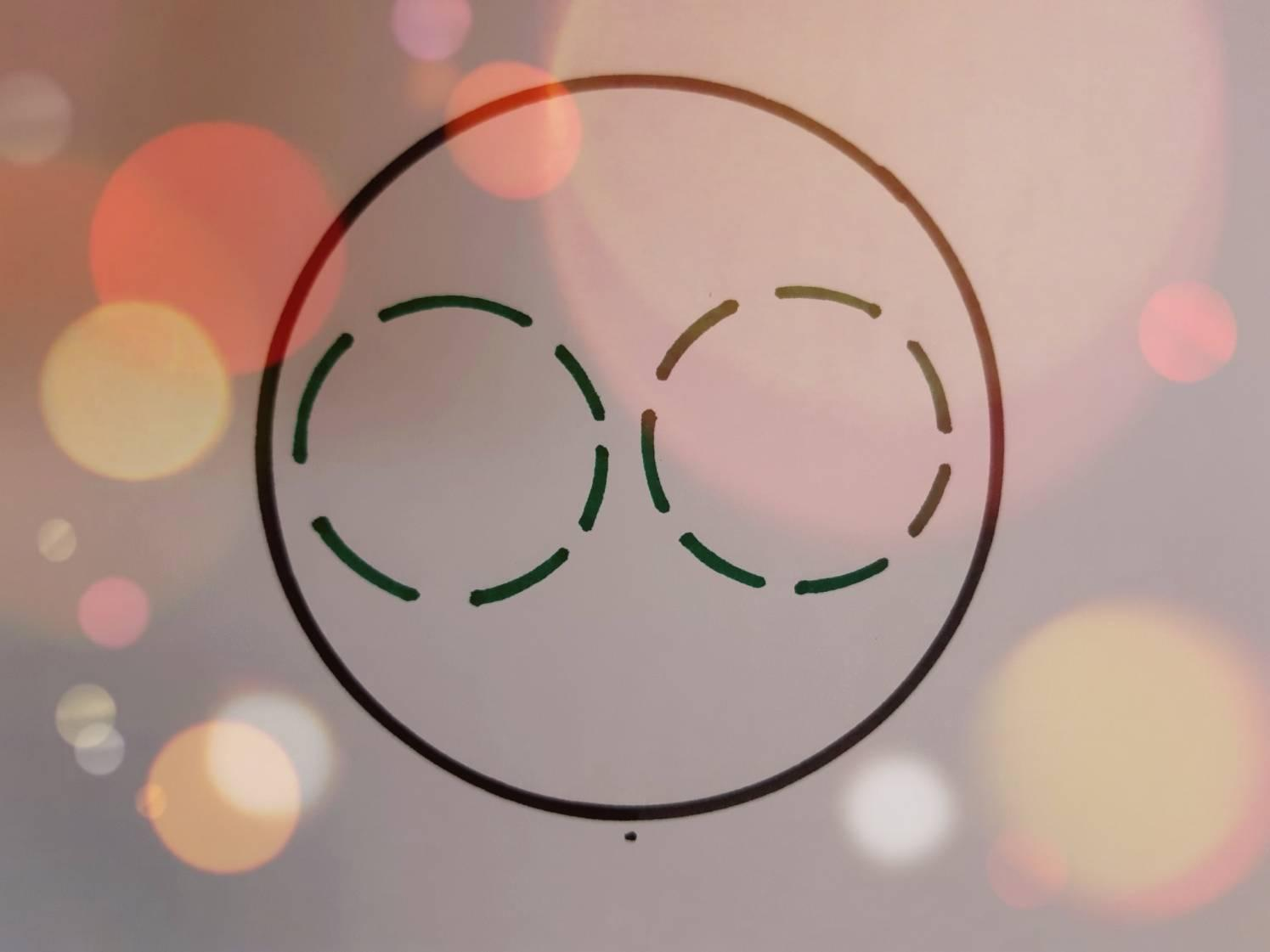 Границы славянского типа внутри семьи, как и внешние сквозные. Потому что славяне жили общиной. Это было актуально, когда нужно было сохранить жизнь потомства, защитить себя и сохранить свою общность и национальную идентификацию. В связи с упразднением крепостного права, община была разрушена. И сейчас границы славянской семьи более похожи на западную, европейскую [5].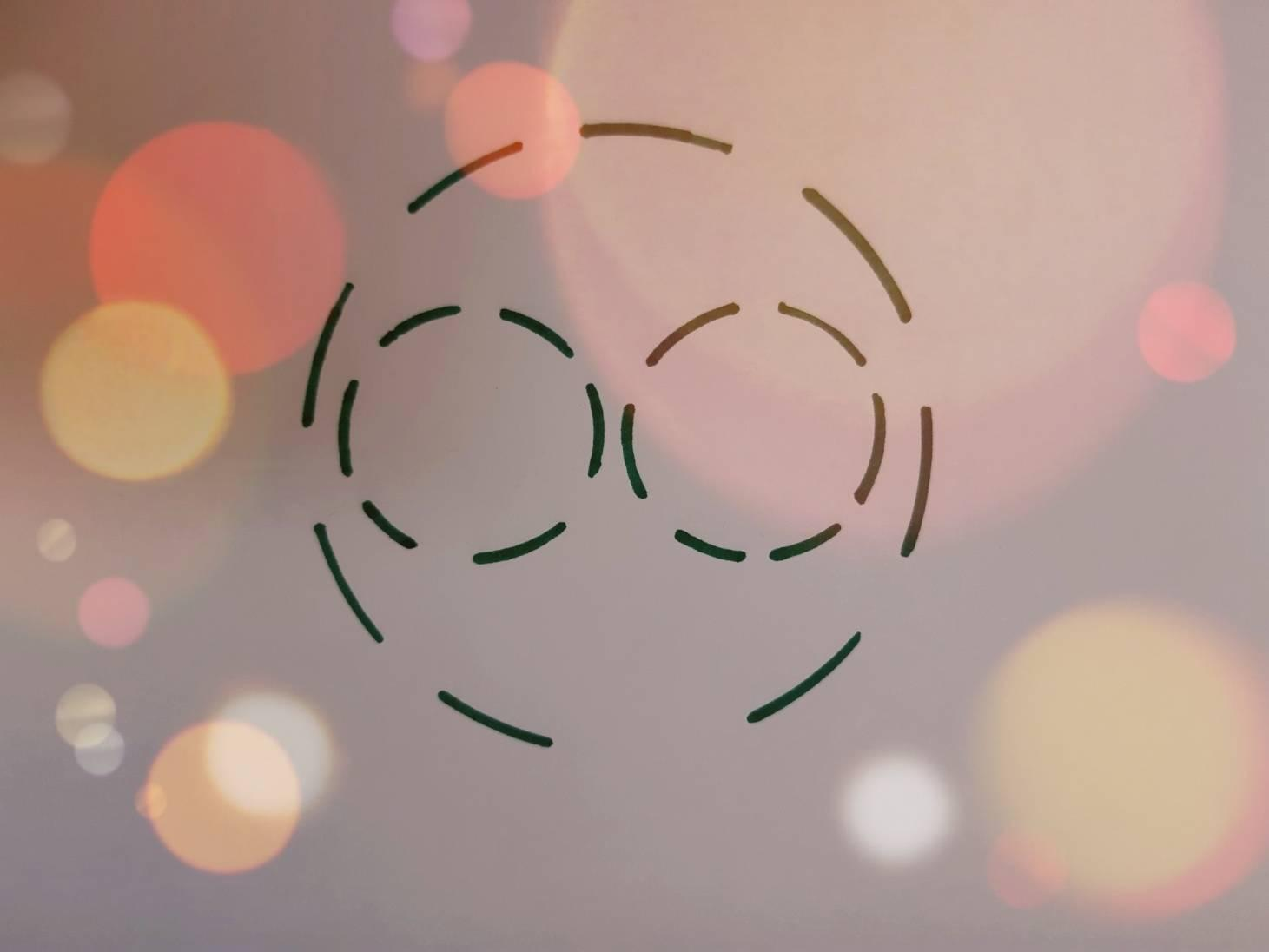 Семейные границы в условиях жестких этнических границ имеют особые структуры. Прозрачные внутренние границы и сквозные внешние. И закрытые границы национального сообщества или религиозного общества (территория сенагоги, мечети, староверы и т.п.) Это значит, что представители сообщества могут в любое время зайти в семью и проверить как соблюдаются правила и уклад сообщества [5].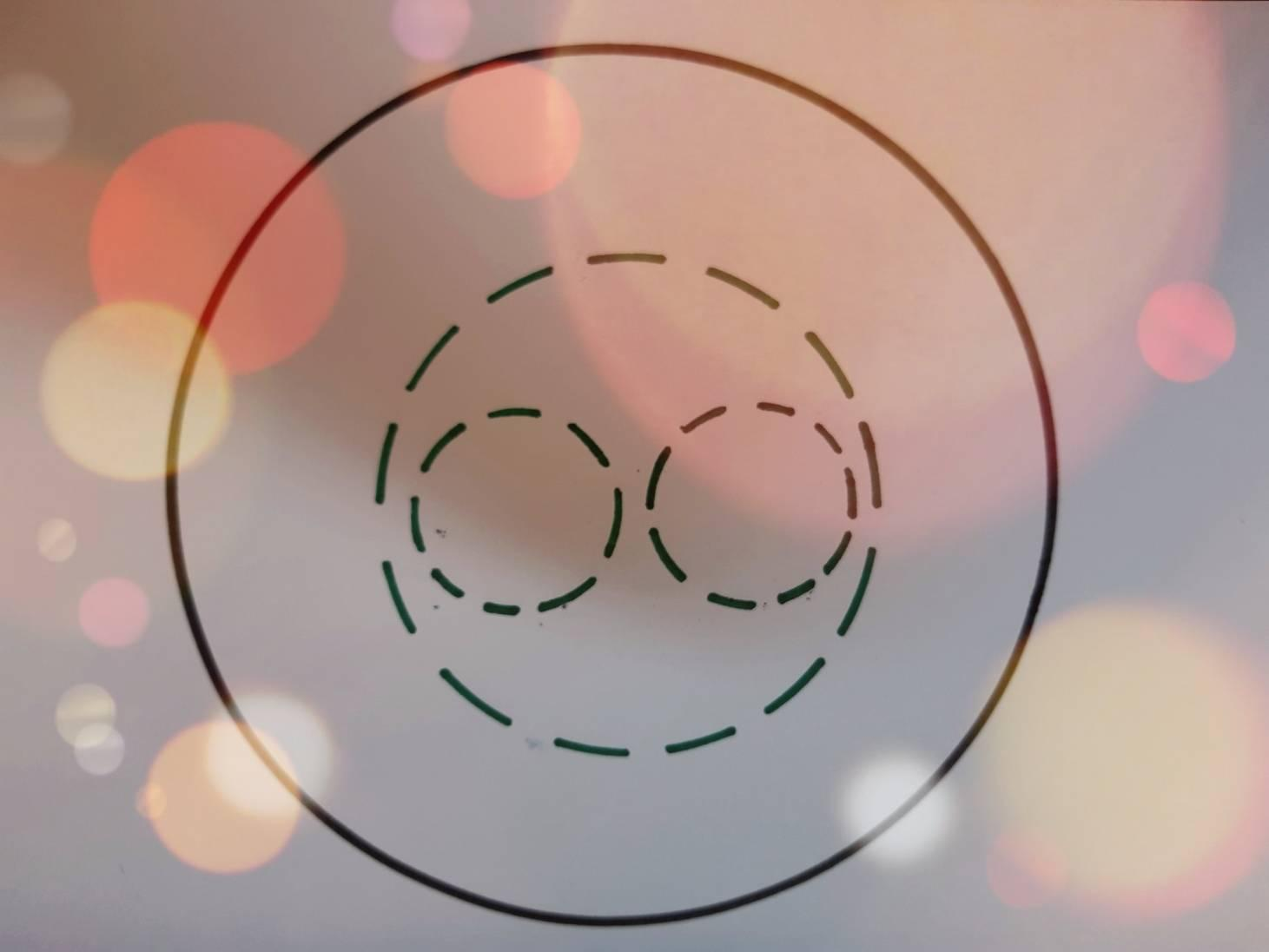 При исследовании границ семьи важны не столько абсолютные характеристики границ, сколько их наличие вообще и устойчивость, как опора, ресурс существования семьи. Можно предложить семье мигрантов помощь в исследовании их границ, гибкости и ригидности в семье, сплоченности. Это поможет им в адаптации на новом месте. Если они согласятся, то можно применить вопросы, расположенные ниже [5].Примерные вопросы для исследования «внутренних границ» семьи [5].Есть ли у Вас собственное пространство/вещи? Есть ли у Вас общие и отдельные интересы?Есть ли у Вас общие друзья и отдельные у каждого? Предъявляете ли Вы свои чувства партнеру?Есть ли у Вас совместные и отдельные планы?Есть ли у Вас собственные и совместные ценности, традиции, ритуалы?Есть ли у каждого свои правила, которые уважает другой партнер?Примерные вопросы для исследования «внешних границ» семьи [5].Принимаете ли Вы гостей дома или в общественных местах (кафе, рестораны)?Общаетесь ли Вы доверительно с родителями и другими родственниками?Обсуждаете ли Вы с друзьями проблемы семьи? Отмечаете ли Вы значимые события в кругу семьи или с друзьями? Допустимо ли для Вас принимать гостей в своем доме с «ночевкой»?Разрешаете ли Вы своим детям приглашать друзей в гости?Примерные вопросы для оценки сплоченности [5].Насколько эмоционально близкими друг другу чувствуют себя супруги? Насколько активно участвуют они в жизни друг друга?Проводят ли супруги время вместе, когда это возможно или предпочитают заниматься своими делами?Имеют ли супруги общих друзей или у каждого они свои? Что супруги любят делать вместе и есть ли у них общие интересы? Как пара проводит праздники и дни рождения?Что обычно происходит у пары вечером и в выходные?Как соотносится интенсивность отношений родителей и ребенка с возрастом ребенка?Примерные вопросы для оценки гибкости [5].Поделено ли руководство семьей между супругами?Строгая ли в семье дисциплина?Как проходит обсуждение разногласий в семье?Выполняют ли супруги определенные задачи или роли в семье строго не определены?Насколько часто меняются в семье правила поведения?Как часто происходят в семье другие изменения?Кажется ли вам семья дезорганизованной или ригидной?Насколько строго осуществляют родители руководящие функции?Список использованных источниковБоуэн Мюррей Теория семейных систем Мюррея Боуэна: Основные понятия, методы и клиническая практика. М.: Когито-Центр, 2015. Васильева Э.К. Семья и ее функции. М., 2015.Джексон Д. Внешние и внутренние границы семей мигрантов. СПб.: Речь, 2000.Джексон Д. Коммуникация, семья и брак [Электронный ресурс https://biblioclub.ru] Минухин С., Фишман Ч. Техники семейной терапии. М., 2018. Хилл Р. Современные тенденции в теории семьи. Социальные исследования. М.: 2017. Холостова Э.Г. Эволюция семьи. СПб., 2011. Цветкова Н.А. Семейная жизнь без кризисов. М., 2010. Эриксон М., Хейли Дж. Стратегии семейной терапии. М.: Институт Общегуманитарных Исследований, 2001.Черников А.В. Системная семейная терапия: Интегративная модель диагностики. М.: Независимая фирма «Класс», 2001.  